LINWOOD PTA MEETING ~ September 13, 2016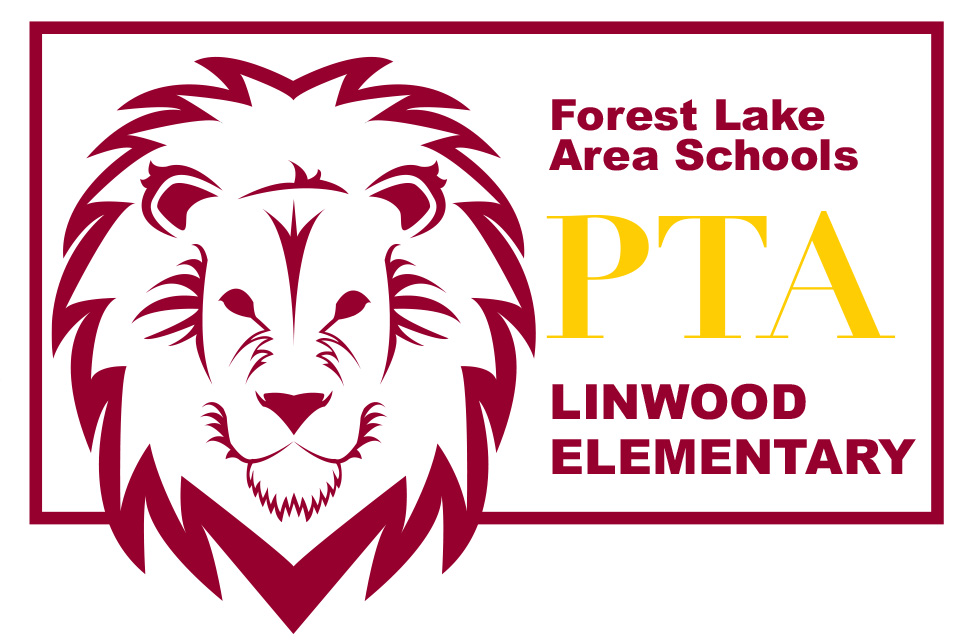 Introduction of PTA Board MembersAmber Wiener – PresidentLea Bombard – Vice PresidentAmber Hermanson – SecretaryChristina Smentek – TreasurerWelcome & call meeting to order Treasurer’s ReportColor-A-Thon fundraiser (Sat. Oct 8 @ 3pm)Planning committee members and volunteers neededKids coming home with fundraising materials this weekLabels for EducationPurchased playground equipment, calculators (extras for 5th & 6th Grade classrooms) and electric pencil sharpeners with points set to expire this yearBox Tops for EducationPBIS T-shirts for 2016/17 school yearShirts were distributed last FridayBook Fair – Lea BombardSchool Forest – Emily RamlSchool Forest is up for a TEFFLA grant. Show your support at the annual fall event:Thursday, Sept. 15 from 5:30-8:00pm | Waldoch Farm, 8174 Lake Drive, Circle Pines, MN 55014Event includes wine & beer tasting, local food vendors, live music by the FLHS string quartet, raffle items, live auction & other fun, family activitiesMoonlight Hike (Fri, Oct 28)Volunteer FormsGoing home in Friday Folders this weekSWISH Fluoride ProgramGoing home in Friday Folders this week. Will start beginning of OctoberNeed volunteers to distribute SWISH to classrooms Friday mornings before schoolPrincipal’s ReportPlease send any comments or questions to linwoodelempta@gmail.com or speak with any of the board members after the meeting. Thanks for coming tonight! We appreciate your support!http://linwoodpta.weebly.com  |  Facebook: Linwood MN PTA